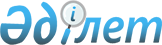 Об утверждении Инструкции по лицензированию производства гербовой бумаги
					
			Утративший силу
			
			
		
					Постановление Правления Национального Банка Республики Казахстан от 25 февраля 2003 года N 62. Зарегистрировано в Министерстве юстиции Республики Казахстан 10 апреля 2003 г. за N 2233. Утратило силу - постановлением Правления Национального Банка РК от 27 августа 2005 года N 93 (V053847) (порядок введения в действия см. п.3 пост. N 93 (V053847)



      В целях установления порядка лицензирования деятельности по производству гербовой бумаги, Правление Национального Банка Республики Казахстан

 

постановляет:




      1.

 

Утвердить прилагаемую Инструкцию по лицензированию производства гербовой бумаги.




      2.

 

Настоящее постановление вводится в действие по истечении четырнадцати дней со дня государственной регистрации в Министерстве юстиции Республики Казахстан.




      3.

 

Управлению платежных систем (Мусаев Р.Н.):



      1)

 

совместно с Юридическим департаментом (Шарипов С.Б.) принять меры к государственной регистрации в Министерстве юстиции Республики Казахстан настоящего постановления;



      2)

 

в десятидневный срок со дня государственной регистрации в Министерстве юстиции Республики Казахстан довести настоящее постановление до сведения заинтересованных подразделений центрального аппарата и территориальных филиалов Национального Банка Республики Казахстан.




      4.

 

Управлению по обеспечению деятельности руководства Национального Банка Республики Казахстан (Мартюшев Ю.А.) и Департаменту исследований и статистики (Акишев Д.Т.) в десятидневный срок со дня государственной регистрации в Министерстве юстиции Республики Казахстан обеспечить публикацию настоящего постановления в средствах массовой информации и на интернет-странице Национального Банка Республики Казахстан.




      5.

 

Контроль за исполнением настоящего постановления возложить на заместителя Председателя Национального Банка Республики Казахстан Жангельдина Е.Т.


      Председатель




      Национального Банка





 

      

Утверждена                 



постановлением Правления         



Национального Банка Республики Казахстан 



"Об утверждении Инструкции по лицензированию 



производства гербовой бумаги"       



от 25 февраля 2003 года N 62        



Инструкция 






по лицензированию производства гербовой бумаги






 


Глава 1. Общие положения



      1. Настоящая Инструкция разработана в соответствии с 
 Законом 
 Республики Казахстан "О лицензировании" от 17 апреля 1995 года N 2200 и регулирует порядок выдачи лицензии субъектам (далее - заявитель) на осуществление деятельности по производству гербовой бумаги (далее - лицензия).



      2. Производство гербовой бумаги осуществляется на основании лицензии Национального Банка Республики Казахстан (далее - Национальный Банк).



      3. Лицензия является генеральной, без ограничения срока действия. 




 


Глава 2. Порядок выдачи лицензии 



      4. Лицензия выдается заявителям, отвечающим квалификационным требованиям, определяемым Правительством Республики Казахстан (далее - квалификационные требования). 


<*>






      Сноска. Пункт 4 с дополнениями - постановлением Правления Национального Банка Республики Казахстан от 17 сентября 2003 года 


 N 341 


. 





      5. Для получения лицензии заявителю необходимо представить в Национальный Банк следующие документы:



      1) заявление о выдаче лицензии;



      2) для юридических лиц - нотариально засвидетельствованную копию свидетельства о государственной (пере)регистрации юридического лица или для физических лиц, осуществляющих предпринимательскую деятельность без образования юридического лица - нотариально удостоверенную копию документа установленной формы, выданного уполномоченным органом, подтверждающего государственную регистрацию;



      3) документ, подтверждающий оплату лицензионного сбора за право занятия соответствующим видом деятельности.



      Размер лицензионного сбора устанавливается законодательством Республики Казахстан;



      4) документы, подтверждающие наличие стационарного помещения и полиграфического и иного оборудования, необходимого для производства гербовой бумаги (при использовании технологий, составляющих предмет интеллектуальной собственности, - документы, подтверждающие права на использование данных технологий);



      5) опись полиграфического и иного оборудования, которое будет использоваться заявителем для производства гербовой бумаги, с указанием функционального назначения отдельных единиц такого оборудования;



      6) документы, подтверждающие наличие системы учета и хранения производимой продукции (нотариально удостоверенная копия бухгалтерского документа, определяющего принципы, основы, условия, правила и практику, принятые организацией для ведения бухгалтерского учета и составления финансовой отчетности, и другие документы, регулирующие порядок учета и хранения готовой продукции с приложением книг учета, журналов);



      7) документы, подтверждающие наличие квалифицированных специалистов, отвечающих соответствующему образовательному уровню и имеющих опыт практической работы по специальности не менее одного года (нотариально засвидетельствованные копии индивидуальных трудовых договоров, дипломов, свидетельств, сертификатов и других документов, подтверждающих соответствие специалистов квалификационным требованиям);



      8) документы, подтверждающие наличие охранного подразделения (нотариально засвидетельствованные копии индивидуальных трудовых договоров, соответствующих лицензий, выписка из штатного расписания);



      9) подлинник или нотариально засвидетельствованную копию акта приемки в эксплуатацию систем охранной, пожарной сигнализации и видеоконтроля. 


<*>






      Сноска. Пункт 5 с изменениями - постановлением Правления Национального Банка Республики Казахстан от 17 сентября 2003 года 


 N 341 


. 





      6. Документы, представляемые для получения лицензии, рассматриваются Национальным Банком не более одного месяца со дня представления полного пакета документов, согласно пункту 



5 настоящей Инструкции.



      7. Заявитель должен письменно уведомлять Национальный Банк об изменениях данных, содержащихся в документах, которые были представлены им для получения лицензии в соответствии с пунктом 5 настоящей Инструкции, за десять дней до вступления в силу данных изменений.



      8. Для определения соответствия заявителя квалификационным требованиям Национальный Банк создает постоянно действующую комиссию (далее - комиссия). 


<*>






      Сноска. Пункт 8 в новой редакции - постановлением Правления Национального Банка Республики Казахстан от 17 сентября 2003 года 


 N 341 


. 





      8-1. По результатам проверки заявителя комиссией составляется Акт о готовности юридического лица (физического лица, осуществляющего предпринимательскую деятельность без образования юридического лица) к осуществлению деятельности по производству гербовой бумаги (далее - акт). 


<*>






      Сноска. Глава дополнена новым пунктом 8-1 - постановлением Правления Национального Банка Республики Казахстан от 17 сентября 2003 года 


 N 341 


. 





      8-2. Акт составляется в 2 (двух) экземплярах и подписывается председателем, всеми членами комиссии и первым руководителем заявителя либо лицом, его замещающим. Один экземпляр акта передается заявителю.



      На основании акта комиссией составляется письменное заключение о возможности или невозможности выдачи заявителю лицензии на осуществление деятельности по производству гербовой бумаги. 


<*>






      Сноска. Глава дополнена новым пунктом 8-2 - постановлением Правления Национального Банка Республики Казахстан от 17 сентября 2003 года 


 N 341 


.





     9. При соответствии заявителя квалификационным требованиям и наличии полного пакета документов, предусмотренных в пункте 5 настоящей Инструкции, вопрос о выдаче лицензии заявителю выносится на рассмотрение Правления Национального Банка. 



      10. Лицензия выдается на основании постановления Правления Национального Банка по форме согласно Приложению 



1 к настоящей Инструкции.



      Лицензия выдается первому руководителю заявителя или иному лицу на основании соответствующей доверенности заявителя. 


<*>






      Сноска. Пункт 10 с дополнениями - постановлением Правления Национального Банка Республики Казахстан от 17 сентября 2003 года 


 N 341 


. 





      11. 


(Пункт исключен - постановлением Правления Национального Банка Республики Казахстан от 17 сентября 2003 года 


 N 341 


). 


      




 


Глава 3. Отказ в выдаче лицензии и его обжалование,






отзыв лицензии или приостановление ее действия 




<*>






      Сноска. Наименование с изменениями - постановлением Правления Национального Банка Республики Казахстан от 17 сентября 2003 года 


 N 341 


. 






 



      12. Отказ в выдаче лицензии производится по любому из следующих оснований:



      1) осуществление данного вида деятельности запрещено законодательными актами Республики Казахстан для данной категории субъектов; 



      2) наличие решения суда, запрещающего заявителю осуществление деятельности по производству гербовой бумаги;



      3) заявителем не представлен полный пакет документов, указанный в пункте 5 настоящей Инструкции;



      4) заявитель не отвечает квалификационным требованиям, установленным Правительством Республики Казахстан;



      5) заявителем не уплачен лицензионный сбор.



      13. Отказ заявителю в получении лицензии осуществляется в письменном виде с указанием причин отказа. 



      14. В случае необоснованного отказа в выдаче лицензии заявитель вправе в месячный срок обжаловать действия Национального Банка в судебном порядке.



      15. Отзыв лицензии производится по основаниям и в порядке, предусмотренном законодательными актами Республики Казахстан. 


<*>






      Сноска. Пункт 15 с изменениями - постановлением Правления Национального Банка Республики Казахстан от 17 сентября 2003 года 


 N 341 


. 





      15-1. В целях контроля за соблюдением требований настоящей Инструкции и законодательства Республики Казахстан, регулирующего лицензирование производства гербовой бумаги, Национальный Банк осуществляет плановые и внеплановые проверки деятельности лицензиата.



      При выявлении нарушений требований законодательства Республики Казахстан, регулирующего лицензирование производства гербовой бумаги, Национальный Банк вправе приостановить действие лицензии на срок до шести месяцев. В постановлении Правления Национального Банка о приостановлении действия лицензии указываются основания и срок приостановления действия лицензии. 


<*>






      Сноска. Глава дополнена новым пунктом 15-1 - постановлением Правления Национального Банка Республики Казахстан от 17 сентября 2003 года 


 N 341 


. 





      15-2. При приостановлении действия лицензии лицензиат ежемесячно уведомляет Национальный Банк о мерах, принятых им для устранения причин приостановления действия лицензии. 


<*>






      Сноска. Глава дополнена новым пунктом 15-2 - постановлением Правления Национального Банка Республики Казахстан от 17 сентября 2003 года 


 N 341 


. 





      15-3. Действие лицензии возобновляется на основании соответствующего постановления Правления Национального Банка при представлении лицензиатом документов, свидетельствующих об устранении причин приостановления действия лицензии. 


<*>






      Сноска. Глава дополнена новым пунктом 15-3 - постановлением Правления Национального Банка Республики Казахстан от 17 сентября 2003 года 


 N 341 


. 





      15-4. Национальный Банк вправе осуществить проверку деятельности лицензиата в целях получения подтверждения информации об устранении нарушений, явившихся основанием для приостановления действия лицензии. 


<*>






      Сноска. Глава дополнена новым пунктом 15-4 - постановлением Правления Национального Банка Республики Казахстан от 17 сентября 2003 года 


 N 341 


. 





 




 


Глава 4. Заключительные положения



      16. Вопросы, не урегулированные настоящей Инструкцией, подлежат разрешению в соответствии с законодательством Республики Казахстан.



      



      

Приложение 1

        




      к Инструкции по лицензированию



      производства гербовой бумаги 

ГЕРБ



Республики Казахстан


ГОСУДАРСТВЕННАЯ ЛИЦЕНЗИЯ


      Настоящая лицензия выдана на основании постановления Правления Национального Банка Республики Казахстан от "___"_______года N__ _______________________________________________



                     (фамилия, имя, отчество физического лица,



____________________________________________________________________



осуществляющего индивидуальную предпринимательскую деятельность или



____________________________________________________________________



                полное наименование юридического лица)



 



на занятие деятельностью по производству гербовой бумаги в соответствии с 
 Законом 
 Республики Казахстан от 17 апреля 1995 г. N 2200 "О лицензировании".



Права, вытекающие из условий настоящей лицензии, не могут быть переданы третьим лицам.



Настоящая лицензия выдается в единственном экземпляре.

Филиалы, представительства_________________________________________



___________________________________________________________________



                    (местонахождение, реквизиты)

Орган, выдавший лицензию - Национальный Банк Республики Казахстан.

Заместитель Председателя



Национального Банка



Республики Казахстан       _____ __________________



                                (фамилия и инициалы)

Дата выдачи лицензии "____"____________200__года.

Номер лицензии N________________________

Город___________________________________



___________________________________________________________________




                                        Приложение 2         



                              к Инструкции по лицензированию



                             производства гербовой бумаги 


<*>






      Сноска. Приложение 2 исключено - постановлением Правления Национального Банка Республики Казахстан от 17 сентября 2003 года 


 N 341 


. 




ЖУРНАЛ




регистрации выданных, приостановленных и отозванных 




лицензий на осуществление деятельности по 




производству гербовой бумаги


					© 2012. РГП на ПХВ «Институт законодательства и правовой информации Республики Казахстан» Министерства юстиции Республики Казахстан
				